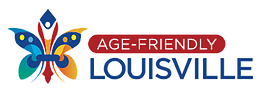 Age Friendly LouisvilleSocial Participation, Respect, and Inclusion Work Group/DomainAGENDA----June 8, 2021 (Tuesday)Conference Call/Zoom  https://us02web.zoom.us/j/89649134083Introductions (Name, Organization & “Summer Time Goal or Hope”)Review of May 2021 meeting (Overview by Rita Morrow)Update and Summary on Meeting with “Ms. Michelle Dillard” of JCPS (Next Steps on Post “Every 1 Reads” Program and possible assistance with JCPS Summer Students and Future Partnership“Age Friendly Louisville Intergenerational Task Force” and Update with Louisville Urban League, Boys and Girls Club of Kentuckiana and Middle Schools (T J, Newburg, & DuBois School)-Summer Plans“Age Friendly Louisville 4th of July (Independence Day) Parades”  July 2nd Norton Commons area and July 3rd Old Louisville areaDiscussion on “Age Friendly Louisville” Strategic Plans (Review of accomplishments/highlights for 2018 – 2021)“Pen Pal Project” and Start up plans with Jeannine Brooks, Family Resource Center at Fairdale Elementary SchoolNew Business (Future Guest speakers and New Projects,  More)Next Domain Meeting---Plan Agenda for July 2021 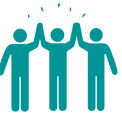 